Záväzná prihláška na ubytovanie – X. NÁRODNÉ HRY ŠPECIÁLNYCH OLYMPIÁD, x-bionic, šamorín 2017Poznámka.: Hrubo orámovanú časť vyplní usporiadateľ.Soc. zariadenie, športový klub, ŠKOLA: ................................................................................................................................. adresa: ................................................................................................... Tel.: ........………..................... Mobil: ………………….......Soc. zariadenie, športový klub, ŠKOLA: ................................................................................................................................. adresa: ................................................................................................... Tel.: ........………..................... Mobil: ………………….......Soc. zariadenie, športový klub, ŠKOLA: ................................................................................................................................. adresa: ................................................................................................... Tel.: ........………..................... Mobil: ………………….......................kód š.k.................kód š.k.................kód š.k.vedúcivýpravyTRÉNER Meno a priezvisko: .................................................... č. OP: ..................................................... rodné číslo:........................................Adresa: .............................................................................................................tel. /mobil:  ………………………………………….. Meno a priezvisko: …………………………………. č. OP: …………………………………rodné číslo: ……………………….Adresa: ………………………………………………………………………...tel./ mobil: …………………………………………Meno a priezvisko: .................................................... č. OP: ..................................................... rodné číslo:........................................Adresa: .............................................................................................................tel. /mobil:  ………………………………………….. Meno a priezvisko: …………………………………. č. OP: …………………………………rodné číslo: ……………………….Adresa: ………………………………………………………………………...tel./ mobil: …………………………………………Meno a priezvisko: .................................................... č. OP: ..................................................... rodné číslo:........................................Adresa: .............................................................................................................tel. /mobil:  ………………………………………….. Meno a priezvisko: …………………………………. č. OP: …………………………………rodné číslo: ……………………….Adresa: ………………………………………………………………………...tel./ mobil: …………………………………………Meno a priezvisko: .................................................... č. OP: ..................................................... rodné číslo:........................................Adresa: .............................................................................................................tel. /mobil:  ………………………………………….. Meno a priezvisko: …………………………………. č. OP: …………………………………rodné číslo: ……………………….Adresa: ………………………………………………………………………...tel./ mobil: …………………………………………Prihlásení športovci: 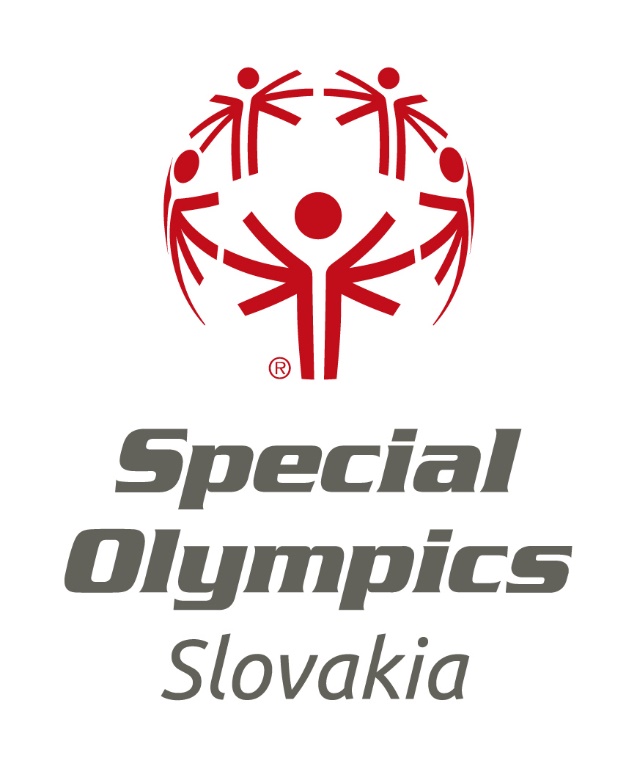 Prihlásení športovci: Prihlásení športovci: Prihlásení športovci: Prihlásení športovci: 1.  Meno a priezvisko: .......................................................................................................................................... rod. č.: ................................................ 2.  Meno a priezvisko: .......................................................................................................................................... rod. č.: ................................................3.  Meno a priezvisko: .......................................................................................................................................... rod. č.: ................................................4.  Meno a priezvisko: .......................................................................................................................................... rod. č.: ................................................5. Meno a priezvisko: .......................................................................................................................................... rod. č.: .................................................6. Meno a priezvisko: .......................................................................................................................................... rod. č.: .................................................7. Meno a priezvisko: .......................................................................................................................................... rod. č.: ................................................8. Meno a priezvisko: .......................................................................................................................................... rod. č.: ................................................1.  Meno a priezvisko: .......................................................................................................................................... rod. č.: ................................................ 2.  Meno a priezvisko: .......................................................................................................................................... rod. č.: ................................................3.  Meno a priezvisko: .......................................................................................................................................... rod. č.: ................................................4.  Meno a priezvisko: .......................................................................................................................................... rod. č.: ................................................5. Meno a priezvisko: .......................................................................................................................................... rod. č.: .................................................6. Meno a priezvisko: .......................................................................................................................................... rod. č.: .................................................7. Meno a priezvisko: .......................................................................................................................................... rod. č.: ................................................8. Meno a priezvisko: .......................................................................................................................................... rod. č.: ................................................1.  Meno a priezvisko: .......................................................................................................................................... rod. č.: ................................................ 2.  Meno a priezvisko: .......................................................................................................................................... rod. č.: ................................................3.  Meno a priezvisko: .......................................................................................................................................... rod. č.: ................................................4.  Meno a priezvisko: .......................................................................................................................................... rod. č.: ................................................5. Meno a priezvisko: .......................................................................................................................................... rod. č.: .................................................6. Meno a priezvisko: .......................................................................................................................................... rod. č.: .................................................7. Meno a priezvisko: .......................................................................................................................................... rod. č.: ................................................8. Meno a priezvisko: .......................................................................................................................................... rod. č.: ................................................1.  Meno a priezvisko: .......................................................................................................................................... rod. č.: ................................................ 2.  Meno a priezvisko: .......................................................................................................................................... rod. č.: ................................................3.  Meno a priezvisko: .......................................................................................................................................... rod. č.: ................................................4.  Meno a priezvisko: .......................................................................................................................................... rod. č.: ................................................5. Meno a priezvisko: .......................................................................................................................................... rod. č.: .................................................6. Meno a priezvisko: .......................................................................................................................................... rod. č.: .................................................7. Meno a priezvisko: .......................................................................................................................................... rod. č.: ................................................8. Meno a priezvisko: .......................................................................................................................................... rod. č.: ................................................1.  Meno a priezvisko: .......................................................................................................................................... rod. č.: ................................................ 2.  Meno a priezvisko: .......................................................................................................................................... rod. č.: ................................................3.  Meno a priezvisko: .......................................................................................................................................... rod. č.: ................................................4.  Meno a priezvisko: .......................................................................................................................................... rod. č.: ................................................5. Meno a priezvisko: .......................................................................................................................................... rod. č.: .................................................6. Meno a priezvisko: .......................................................................................................................................... rod. č.: .................................................7. Meno a priezvisko: .......................................................................................................................................... rod. č.: ................................................8. Meno a priezvisko: .......................................................................................................................................... rod. č.: ................................................PRÍCHOD: 21.6. 2017  čas: ........................................        [   ] vlak/ Kvetoslavov         [   ]  autobus           [   ]  individuálny dopravný prostriedokODCHOD:  23.6. 2017  čas: ........................................        [   ] vlak/ Kvetoslavov         [   ]  autobus            [   ]  individuálny dopravný prostriedokPRÍCHOD: 21.6. 2017  čas: ........................................        [   ] vlak/ Kvetoslavov         [   ]  autobus           [   ]  individuálny dopravný prostriedokODCHOD:  23.6. 2017  čas: ........................................        [   ] vlak/ Kvetoslavov         [   ]  autobus            [   ]  individuálny dopravný prostriedokPRÍCHOD: 21.6. 2017  čas: ........................................        [   ] vlak/ Kvetoslavov         [   ]  autobus           [   ]  individuálny dopravný prostriedokODCHOD:  23.6. 2017  čas: ........................................        [   ] vlak/ Kvetoslavov         [   ]  autobus            [   ]  individuálny dopravný prostriedokPRÍCHOD: 21.6. 2017  čas: ........................................        [   ] vlak/ Kvetoslavov         [   ]  autobus           [   ]  individuálny dopravný prostriedokODCHOD:  23.6. 2017  čas: ........................................        [   ] vlak/ Kvetoslavov         [   ]  autobus            [   ]  individuálny dopravný prostriedokPRÍCHOD: 21.6. 2017  čas: ........................................        [   ] vlak/ Kvetoslavov         [   ]  autobus           [   ]  individuálny dopravný prostriedokODCHOD:  23.6. 2017  čas: ........................................        [   ] vlak/ Kvetoslavov         [   ]  autobus            [   ]  individuálny dopravný prostriedokUBYTOVANIE 2 noci:  od 21. 6. 2017 (streda) do 23.6. 2017 (piatok)      *áno           *nie       (* nehodiace prečiarknite)UBYTOVANIE 2 noci:  od 21. 6. 2017 (streda) do 23.6. 2017 (piatok)      *áno           *nie       (* nehodiace prečiarknite)dátum: ................................podpis            pečiatkadátum: ................................podpis            pečiatkadátum: ................................podpis            pečiatka